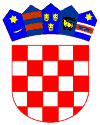           REPUBLIKA HRVATSKA                                                        OSJEČKO-BARANJSKA ŽUPANIJA                                                               KLASA: 006-01/21-01/02URBROJ:2158-41-02-23-03 Vladislavci, 27. veljače 2023.Na temelju članka 11. stavka 3.  Zakona  o financiranju političkih aktivnosti, izborne promidžbe i referenduma („Narodne novine“ br. 29/19 i 98/19) ,  podnosi se IZVJEŠĆE o iznosu raspoređenih i isplaćenih sredstava iz proračuna Općine Vladislavci  za 2022. godinu  za redovito godišnje financiranje svake političke stranke zastupljene u Općinskom vijeću Općine Vladislavci I.Odlukom o  raspoređivanju sredstava iz Proračuna Općine Vladislavci za 2022. godinu za redovito financiranje političkih stranaka zastupljenih u Općinskom vijeću Općine Vladislavci („Službeni glasnik“ Općine Vladislavci br. 16/21)   planiran je slijedeći raspored sredstava iz Proračuna Općine Vladislavci za 2022. godinu  za redovito financiranje političkih stranaka zastupljenih u Općinskom vijeću Općine Vladislavci:  II.Na dan 31. prosinca 2022. godine političkim strankama zastupljenim u Općinskom vijeću Općine Vladislavci isplaćena su sredstava iz Proračuna Općine Vladislavci za 2022. godinu, kako slijedi: III.Ovo izvješće ima biti objavljeno na web stranici Općine Vladislavci, www.opcina-vladislavci.hrOpćinski načelnikMarjan Tomas, v.r.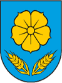 OPĆINA VLADISLAVCI OPĆINSKI NAČELNIK Politička strankaUkupan broj vijećnikaOd toga podzastupljeni spolGodišnji iznos sredstava u knHDZ818.100,00DHSS101.000,00Politička strankaUkupan broj vijećnikaOd toga podzastupljeni spolIsplaćeni Godišnji iznos sredstava u kn% od PlanaHDZ818.100,00100,00HSS101.000,00100,00UKUPNO919.100,00100,00